Presseinformation»In Ringelsocken aufs Dach der Welt« von Julia E. SchultzMeßkirch, Februar 2020Sieben Gipfel und zwei Pole
Die erste deutsche Explorers Grand Slammerin Julia E. Schultz berichtet von ihren Abenteuern»Wenn’s weh tut, noch ne halbe Stunde! Kämpfe, aber riskiere nicht zu viel!« Genau dieses Motto trieb Julia E. Schultz zu Höchstleistungen an. Innerhalb von 14 Jahren bereiste sie alle Kontinente, bestieg die höchsten Gipfel und erreichte zu Fuß die beiden Pole. Welche Herausforderungen, Erlebnisse und Erfolge sie während dieser Zeit erwarteten, hält sie in ihrem neuen Buch »In Ringelsocken aufs Dach der Welt« fest. Von ihren Anfängen in Peru, Chile und Nepal bis zu ihrem finalen Aufstieg zum Mount Everest lässt sie Land und Leute, Besonderheiten der Touren und ihre persönlichen Meilensteine in den Erfahrungsbericht einfließen. Dabei nimmt sie den Leser mit auf eine Reise zu atemberaubenden Landschaften und in schwindelerregende Höhen und dokumentiert dies mit beeindruckenden Fotografien.Zum BuchBergsteigen klingt anstrengend, dachte Julia als kleines Mädchen: »Sollen sich andere die Füße platt laufen und in ihren durchgeschwitzten Cord-Bundhosen doof aussehen!« Doch aus dem blonden pausbäckigen Wandermuffel wird eine Extremsportlerin. 2017 meistert Julia Schultz als erste deutsche Person die Bergsteiger-Challenge »Explorers Grand Slam«. Auf eigene Faust bezwingt sie die höchsten Gipfel aller Kontinente und erreicht zu Fuß den Nord- und Südpol. Ungeschminkt und mit viel Humor erzählt die lebenslustige Allgäuerin von ihren Erlebnissen, von ihren Höhen und Tiefen und davon, wie melodiös das Abziehen von Klopapier klingen kann …Die AutorinJulia E. Schultz wurde 1979 in Memmingen geboren, wuchs im Oberallgäu auf. Nach ihrer Ausbildung zur Hotelfachfrau arbeitete sie auf einem Kreuzfahrtschiff, anschließend als Eventmanagerin am Tegernsee. Mittlerweile ist sie ins Familienunternehmen im Allgäu zurückgekehrt. Schon immer gehörten Berge zu ihrer Welt, doch auf sie hinaufzuschnaufen, war ihr in jungen Jahren stets lästig. Bei einer Trekkingtour in Nepal machte sie ihre erste Höhenerfahrung über 5.000 Meter und – wollte mehr davon. Aus der Abneigung gegen das Bergsteigen wurde ihre größte Leidenschaft, die sie auf die höchsten Berge aller Kontinente, zum Südpol, zum Nordpol und schließlich auf den Mount Everest führte. Nahezu ungeplant meisterte sie dadurch als erste Person Deutschlands die Bergsteiger-Challenge »Explorers Grand Slam«.In Ringelsocken aufs Dach der WeltJulia E. SchultzEUR 20,00 [D] / EUR 20,60 [A]ISBN 978-3-8392-2606-3Erscheinungstermin: 12. Februar 2020Kontaktadresse: 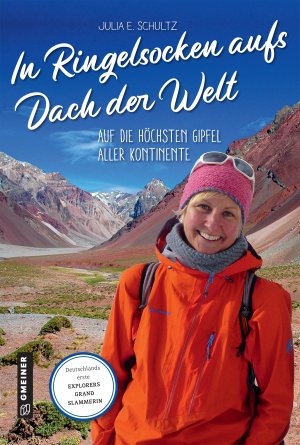 zitronenfischagentur für kultur.kommunikationUlla DehningYorckstrasse 7410965 Berlin030/577921510179/ 2392405info@zitronenfisch.com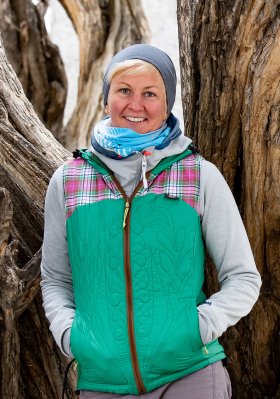 Gmeiner-Verlag GmbH Petra WendlerIm Ehnried 588605 MeßkirchTelefon: 07575/2095-153Fax: 07575/2095-29petra.wendler@gmeiner-verlag.dewww.gmeiner-verlag.de                                                                                                                                         © Bruno HufschmidAnforderung von Rezensionsexemplaren:Julia E. Schultz »In Ringelsocken aufs Dach der Welt«, ISBN 978-3-8392-2606-3Absender:RedaktionAnsprechpartnerStraßeLand-PLZ OrtTelefon / TelefaxE-Mail